Aufgabe 2: Siedlungsformen und Siedlungslagen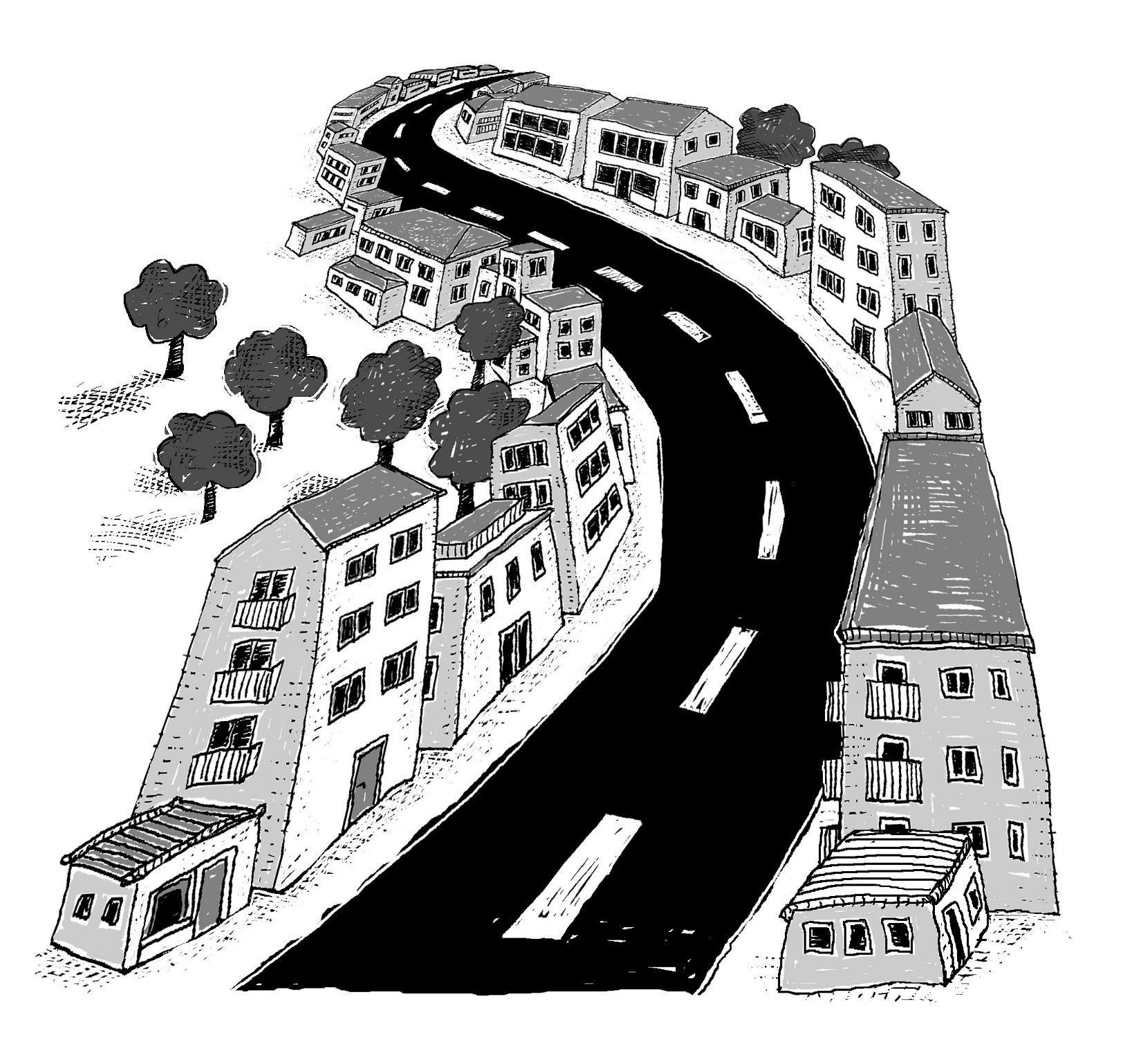 1. Kartenausschnitte vergleichenVergleiche die Kartenausschnitte (1- 6) und schreibe den entsprechenden Fachbegriff dazu: Stadtzentrum, Haufensiedlung, Stadt, Streusiedlung, Strassensiedlung, Wohnquartier2. Benenne und markiere Siedlungsformen auf den Kartenausschnitten «Luzern» und «Schwyz».Schreibe in die gestrichelten Felder im Kartenausschnitt «Luzern» die entsprechende Nummer folgender Begriffe: 1 = Industriegebiet; 2 = Wohnquartier; 3 = Agglomeration; 4 = Wohn- und GeschäftszoneSuche auf dem Kartenausschnitt «Schwyz» je ein weiteres Beispiel folgender Siedlungsformen, zeichne diese auf der Karte ein und begründe deine Lösung: Wohnquartier, Streusiedlung, Haufensiedlung, StrassensiedlungKartenausschnitt «Luzern»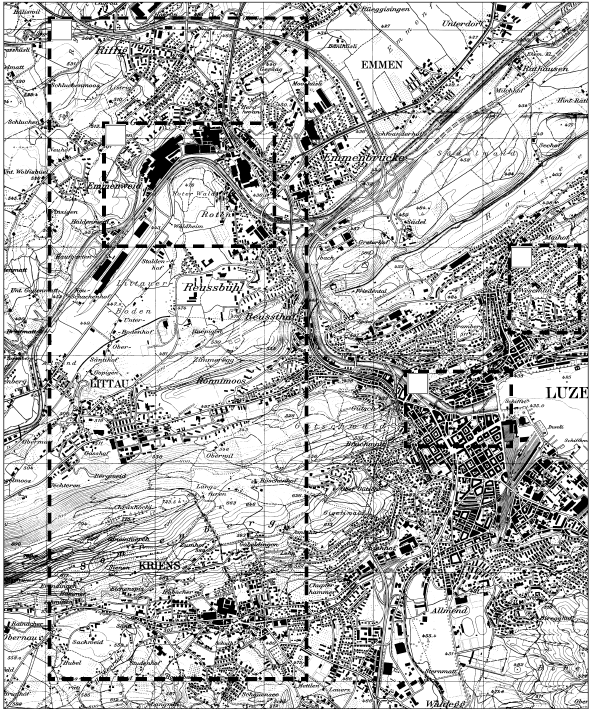 Reproduziert mit Bewilligung von swisstopo (BA035666)Kartenausschnitt «Schwyz»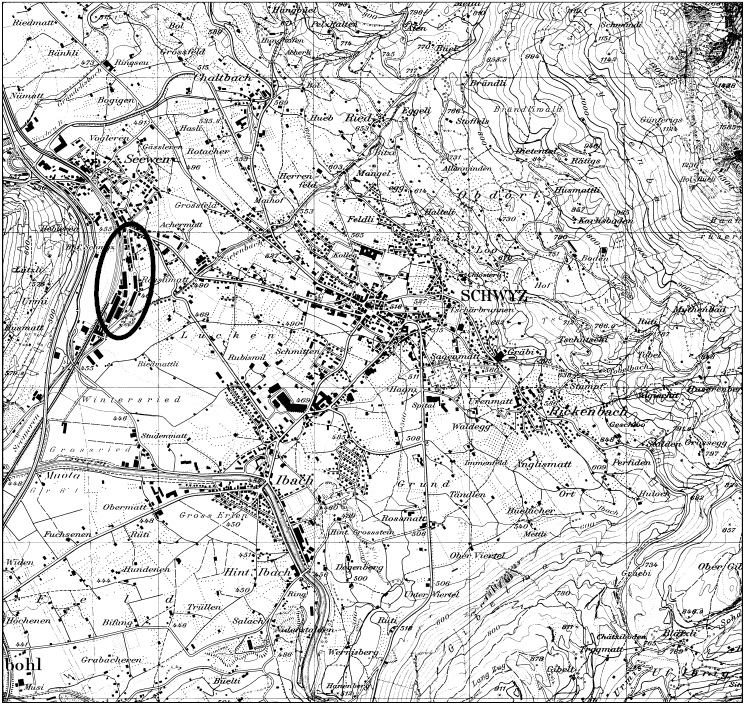 Reproduziert mit Bewilligung von swisstopo (BA035666)
3. Vergleiche Skizzen mit «Kartenbildern».Ordne den «Kartenbildern» (Nummer 1- 4) die entsprechenden Skizzen (A - D) zu.Ordne aus der Auswahl: Streusiedlung, Strassensiedlung, Brückensiedlung, Stadtzentrum, Hügelsiedlung, Haufensiedlung, die Begriffe den «Kartenbildern» (mindestens 3) zu.Begründe deine Lösung.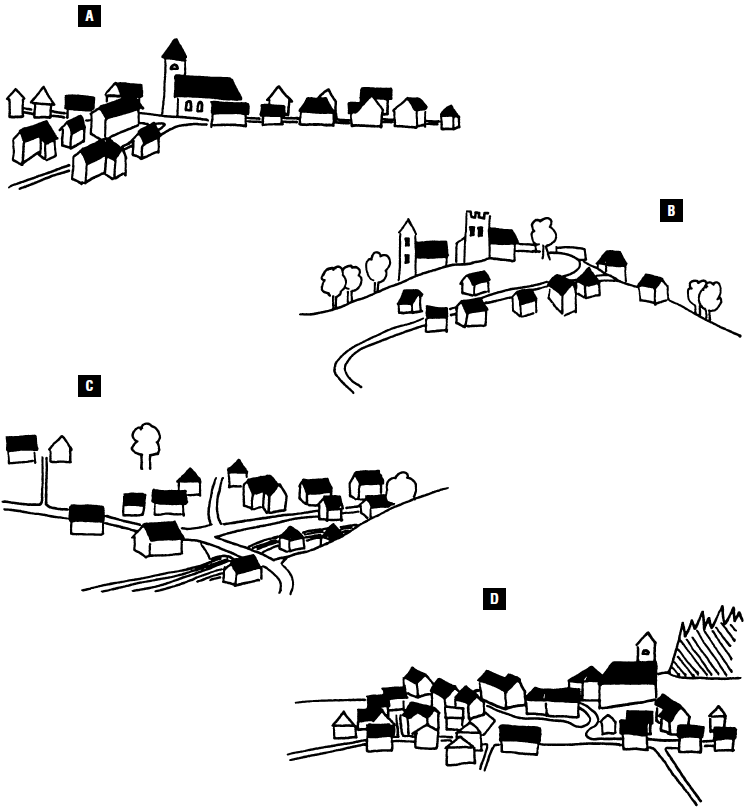 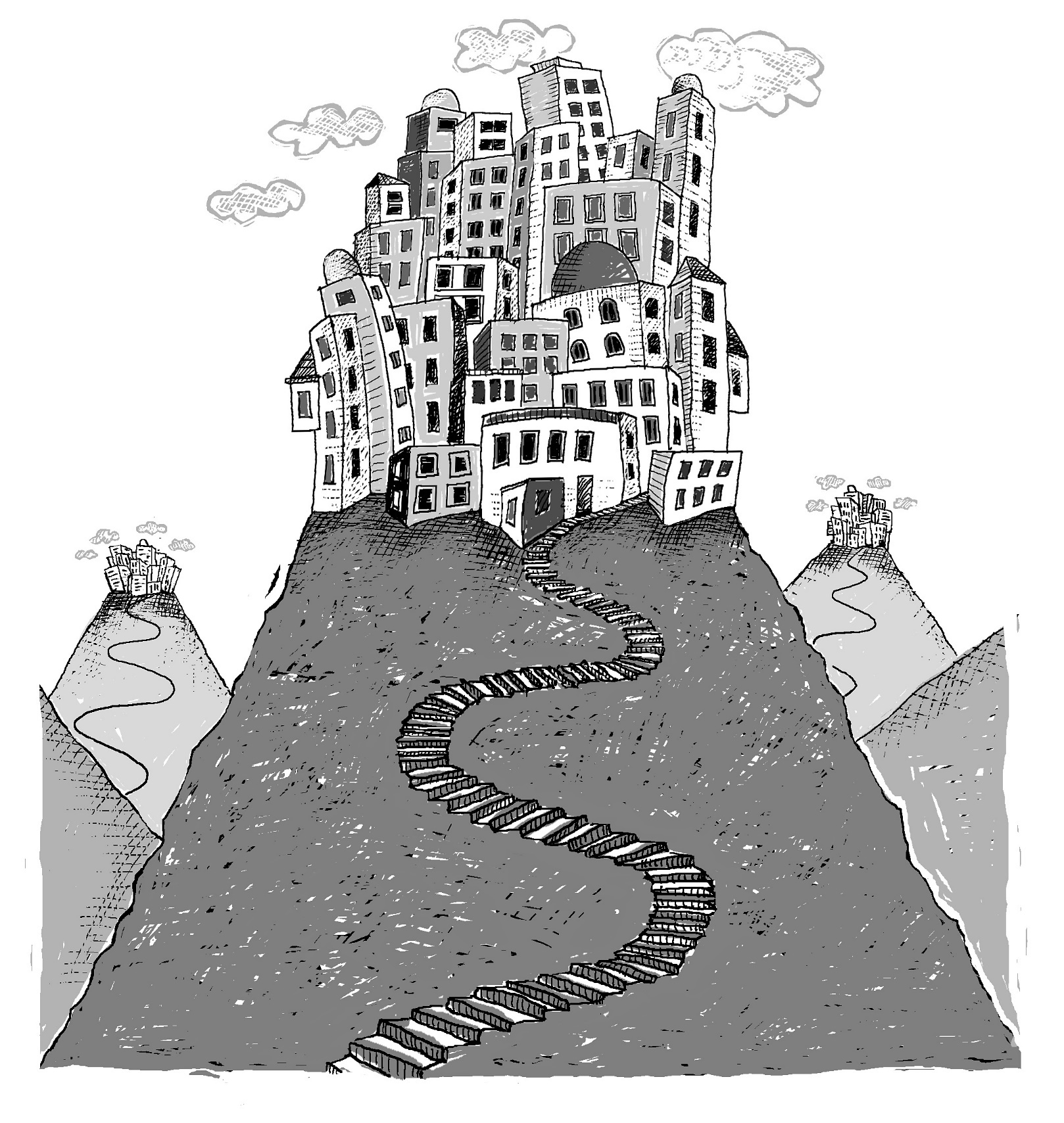 Eigene Beispiele:Kartenausschnitte: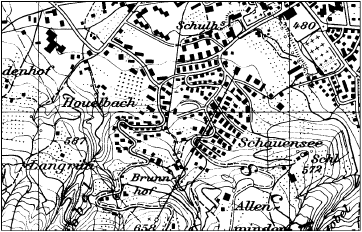 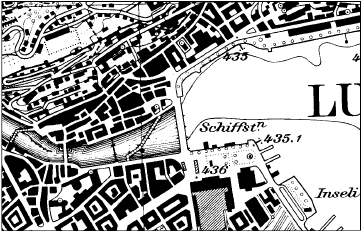 Reproduziert mit Bewilligung von swisstopo (BA035666)Reproduziert mit Bewilligung von swisstopo (BA035666)1 	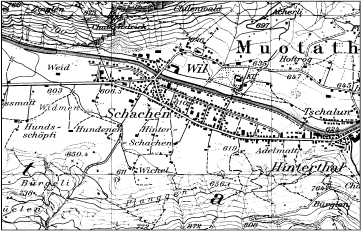 2 	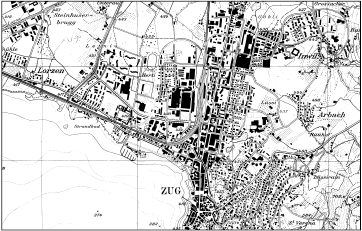 Reproduziert mit Bewilligung von swisstopo (BA035666)Reproduziert mit Bewilligung von swisstopo (BA035666)3 	4 	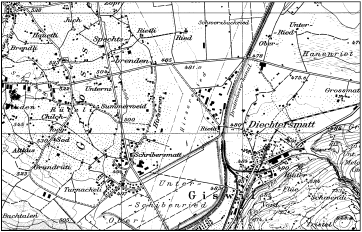 Reproduziert mit Bewilligung von swisstopo (BA035666)5 	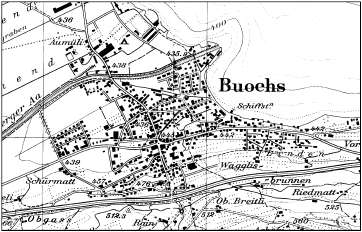 Reproduziert mit Bewilligung von swisstopo (BA035666)6 	SiedlungsformBeispiel aus der KarteBegründungIndustriegebietflächenmässig sehr grosse Bauten, ausserhalb, gut erschlossen, …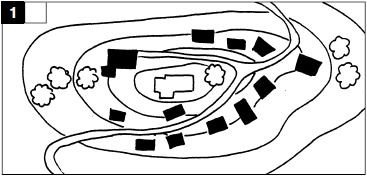 Begründung: 	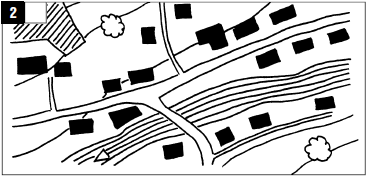 Begründung: 	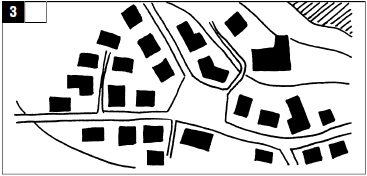 Begründung: 	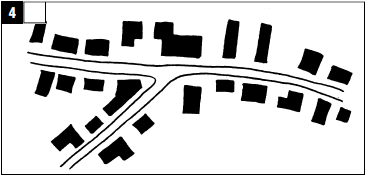 Begründung: 	am Hangan einem Flussauf einer Hangterrasseim Tal an einem Flussin der Ebeneauf einer Hügelkuppe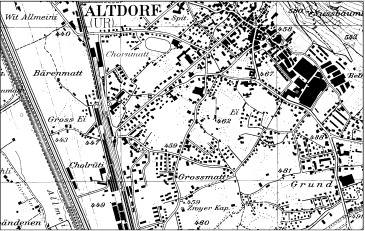 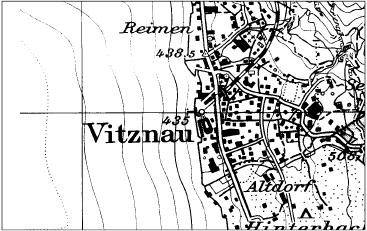 Reproduziert mit Bewilligung von swisstopo (BA035666)Reproduziert mit Bewilligung von swisstopo (BA035666)Siedlungslage: 	Begründung: 	Siedlungslage: 	Begründung: 	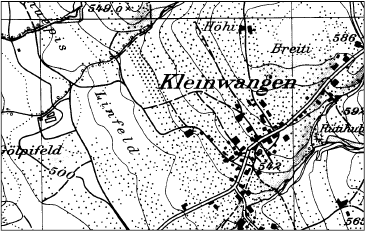 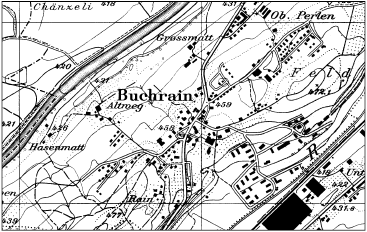 Reproduziert mit Bewilligung von swisstopo (BA035666)Reproduziert mit Bewilligung von swisstopo (BA035666)Siedlungslage: 	Begründung: 	Siedlungslage: 	Begründung: 	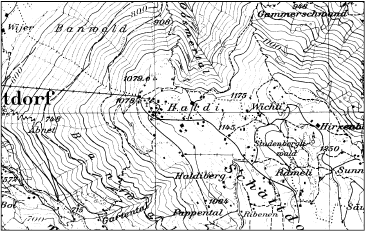 Reproduziert mit Bewilligung von swisstopo (BA035666)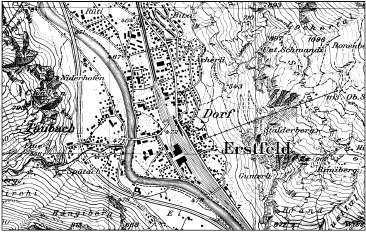 Reproduziert mit Bewilligung von swisstopo (BA035666)Siedlungslage: 	Begründung: 	Siedlungslage: 	Begründung: 	